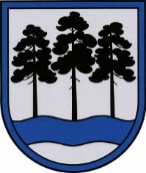 OGRES  NOVADA  PAŠVALDĪBAReģ.Nr.90000024455, Brīvības iela 33, Ogre, Ogres nov., LV-5001tālrunis 65071160, e-pasts: ogredome@ogresnovads.lv, www.ogresnovads.lv PAŠVALDĪBAS DOMES SĒDES PROTOKOLA IZRAKSTS31.Par nekustamā īpašuma Andreja Pumpura ielā 4, Ogrē, Ogres nov., daļas nepieciešamību sabiedrības vajadzībāmPašvaldību likuma 4.panta pirmās daļas 2.punktā noteikta pašvaldības autonomā funkcija - gādāt par savas administratīvās teritorijas labiekārtošanu un sanitāro tīrību, tai skaitā pretplūdu pasākumi.2021.gada jūnijā un jūlijā, 2022.gada jūnija beigās nekustamie īpašumi Andreja Pumpura ielā 4, Ogrē, Ogre nov. (kadastra numurs 7401 001 0278), un Andreja Pumpura ielā 2, Ogrē, Ogres nov. (kadastra numurs 7401 001 0309), tika appludināti. Pēdējo gadu klimatisko apstākļu tendences, kā arī ilgtermiņa prognozes norāda, ka vasaras periodā palielinājies to dienu skaits, kurās novērotas spēcīgas, pat ekstrēmas lietus gāzes. Gar nekustamajiem īpašumiem Andreja Pumpura ielā 4, Ogrē, Ogres nov. (kadastra numurs 7401 001 0278), un Andreja Pumpura ielā 2, Ogrē, Ogres nov. (kadastra numurs 7401 001 0309), atrodas Lebiņas upe. Lebiņas upe iztek no Mežezera un tālāk tā plūst segtajā vadā (1,2m), kas atrodas zem Mālkalnes prospekta, dzelzceļa, Ogres novada Sporta centra teritorijas ziemeļrietumu daļā. Nekustamajā īpašumā Andreja Pumpura ielā 2A, Ogrē, Ogres nov., atrodas šīs liela diametra kolektora izplūdes daļa. Tālāk šī ūdensnoteka ir vaļējs grāvis, kas ieplūst Ogres vecupē un Rīgas HES sūkņu stacijas Ogre 2 sateces baseinā. Kopējais sateces baseins ~95 hektāri.Lebiņas upes segtā vada kolektora izplūdes daļai blakus atrodas arī Ogres pilsētas lietus kanalizācijas kolektors, kas uztver ūdeņus no Skolas ielas, Grīva prospekta ielām un māju iekšpagalmiem. Kopējais sateces baseins ~26 hektāri.Esošais nekustāmā īpašuma Andreja Pumpura ielā 2A, Ogrē, Ogres nov. (kadastra numurs 7401 001 0308) robežu izkārtojums ir tāds, ka nav iespējams brīvi piekļūt koplietošanas ūdensnotekai, veikt divu lietus kanalizācijas kolektoru apkopi un uzturēšanu, kā arī nav iespējams veikt būvniecības darbus tā, lai netiktu skarti privātpersonu īpašumi. Nepieciešams izveidot vismaz 0,5 m augstu aizsargvalni, lai būtu iespējams pasargāt nekustamos īpašumus Andreja Pumpura ielā 4, Ogrē, Ogres nov. (kadastra numurs 7401 001 0278), un Andreja Pumpura ielā 2, Ogrē, Ogres nov. (kadastra numurs 7401 001 0309), no turpmākas applūšanas spēcīgu nokrišņu laikā.2022.gadā tika veikta koplietošanas ūdensnotekas, posmā no segtā vada kolektoru iztekas līdz autoceļam A6 (Rīga-Daugavpils), tīrīšana no lietus kanalizācijas skalotajām smilšu sērēm, noņemts liekais apaugums promtekas krastos, nostiprinātas caurteku ieplūdes un izplūdes daļas.Ogres pilsētas zemesgrāmatas nodalījumā Nr.100000582775 nostiprināta Linarda Zariņa, personas kods 121167-10708, īpašuma tiesība uz nekustamo īpašumu Andreja Pumpura ielā 4, Ogrē, Ogres nov. (kadastra numurs 7401 001 0278), kas sastāv no zemes vienības (kadastra apzīmējums 7401 001 0278) 603 m2 platībā un būves (kadastra apzīmējums 7401 001 0278 001). Lai būtu iespējams veikt pasākumus, kas novērstu privātpersonu nekustamo īpašumu applūšanu, ko izraisa vasaras/rudens lietusgāzes, nepieciešams veikt pretplūdu pasākumus nekustamā īpašuma Andreja Pumpura ielā 4, Ogrē, Ogres nov. (kadastra numurs 7401 001 0278), sastāvā esošās zemes vienības (kadastra apzīmējums 7401 001 0278) daļā ~45 m2 platībā. Iegūstot  Pašvaldības īpašumā zemes vienības (kadastra apzīmējums 7401 003 0278) daļu ~45 m2 un to pievienojot Pašvaldības piekritīgajai zemes vienībai Andreja Pumpura ielā 2A, Ogrē, Ogres nov. (kadastra numurs 7401 001 0308), tiktu nodrošināta iespēja izveidot aizsargvalni.Pašvaldību likuma 73. panta ceturtā daļa nosaka, Pašvaldībai ir tiesības iegūt un atsavināt kustamo un nekustamo īpašumu, kā arī veikt citas privāttiesiskas darbības, ievērojot likumā noteikto par rīcību ar publiskas personas finanšu līdzekļiem un mantu, savukārt likuma 10. panta pirmās daļas 16. punkts nosaka, ka domes kompetencē ir lemt par pašvaldības nekustamā īpašuma atsavināšanu un apgrūtināšanu, kā arī par nekustamā īpašuma iegūšanu.Sabiedrības vajadzībām nepieciešamā nekustamā īpašuma atsavināšanas likuma 2.pantā noteikts, ka nekustamo īpašumu atsavina valsts aizsardzības, vides aizsardzības, veselības aizsardzības vai sociālās nodrošināšanas vajadzībām, sabiedrībai nepieciešamu kultūras, izglītības un sporta objektu, inženierbūvju un inženierkomunikāciju būvniecībai vai transporta infrastruktūras attīstībai, kā arī citu sabiedrības vajadzību nodrošināšanai, ja šis mērķis nav sasniedzams ar citiem līdzekļiem, savukārt 4.pants nosaka, ka nekustamā īpašuma atsavināšana sabiedrības vajadzībām notiek, vienojoties par labprātīgu nekustamā īpašuma atsavināšanu vai atsavinot to piespiedu kārtā uz atsevišķa likuma pamata. Iepriekš minētā likuma 8.panta pirmā daļa nosaka, ka pēc tam, kad pašvaldība pieņēmusi konceptuālu lēmumu par sabiedrības vajadzību nodrošināšanai nepieciešama projekta īstenošanu, institūcija uzsāk attiecīgā projekta īstenošanai nepieciešamo nekustamo īpašumu apzināšanu un nosaka atlīdzību par atsavināmajiem nekustamajiem īpašumiem. Pamatojoties uz Pašvaldību likuma 4.panta pirmās daļas 2.punktu, 10.panta pirmās daļas 16.punktu, 73.panta ceturto daļu, Sabiedrības vajadzībām nepieciešamā nekustamā īpašuma atsavināšanas likuma 2. un 3.pantu, balsojot: ar 21 balsi "Par" (Andris Krauja, Artūrs Mangulis, Atvars Lakstīgala, Dace Kļaviņa, Dace Māliņa, Dace Veiliņa, Daiga Brante, Dainis Širovs, Dzirkstīte Žindiga, Egils Helmanis, Gints Sīviņš, Ilmārs Zemnieks, Indulis Trapiņš, Jānis Iklāvs, Jānis Kaijaks, Jānis Siliņš, Pāvels Kotāns, Raivis Ūzuls, Rūdolfs Kudļa, Santa Ločmele, Valentīns Špēlis), "Pret" – nav, "Atturas" – nav, Ogres novada pašvaldības dome NOLEMJ:Noteikt, ka sabiedrības vajadzībām – Pašvaldību likuma 4.panta pirmās daļas 2.punktā noteiktas pašvaldības autonomās funkcijas - gādāt par savas administratīvās teritorijas labiekārtošanu un sanitāro tīrību, pretplūdu pasākumu veikšanai (aizsargvalņa izveidošanai), nepieciešams atsavināt nekustamā īpašuma Andreja Pumpura ielā 4, Ogrē, Ogres nov. (kadastra numurs 7401 001 0278) sastāvā esošās zemes vienības (kadastra apzīmējums 7401 001 0278) daļu ~45 m2 platībā (vairāk vai mazāk, cik izrādīsies uzmērot), saskaņā ar skici pielikumā.Uzdot Ogres novada pašvaldības maksas pakalpojumu izcenojumu aprēķinu un atlīdzības noteikšanas komisijai uzsākt atsavināšanas procesu atbilstoši normatīvajos aktos noteiktajai kārtībai.Noteikt, ka visi izdevumi saistībā ar zemes vienības (kadastra apzīmējums 7401 001 0278) daļu ~45 m2 platībā atsavināšanu tiek segti no Ogres novada pašvaldības budžeta līdzekļiem.Kontroli par lēmuma izpildi uzdot pašvaldības izpilddirektoram.(Sēdes vadītāja,domes priekšsēdētāja E.Helmaņa paraksts)Ogrē, Brīvības ielā 33Nr.62023.gada 27.aprīlī